Отчётный концерт народного ансамбля танца «Аюшка»27 мая 2017 года в Центре культуры и творчества состоялся творческий отчётный концерт народного ансамбля танца «Аюшка» под руководством балетмейстера Марины Кругловой.Отчетный концерт – это всегда очень эмоциональное событие, вызывающее бурный восторг, волнение и радость среди выступающих артистов. Более пятидесяти участников ансамбля в этот вечер подарили своему верному зрителю настоящий праздник народного танца! А поклонников этого коллектива в городе оказалось не мало.В гостях у «Аюшки» побывал ансамбль русской песни «Журавушка» Елань-Коленовского городского поселения и порадовал всех присутствующих мелодичным исполнением народных песен.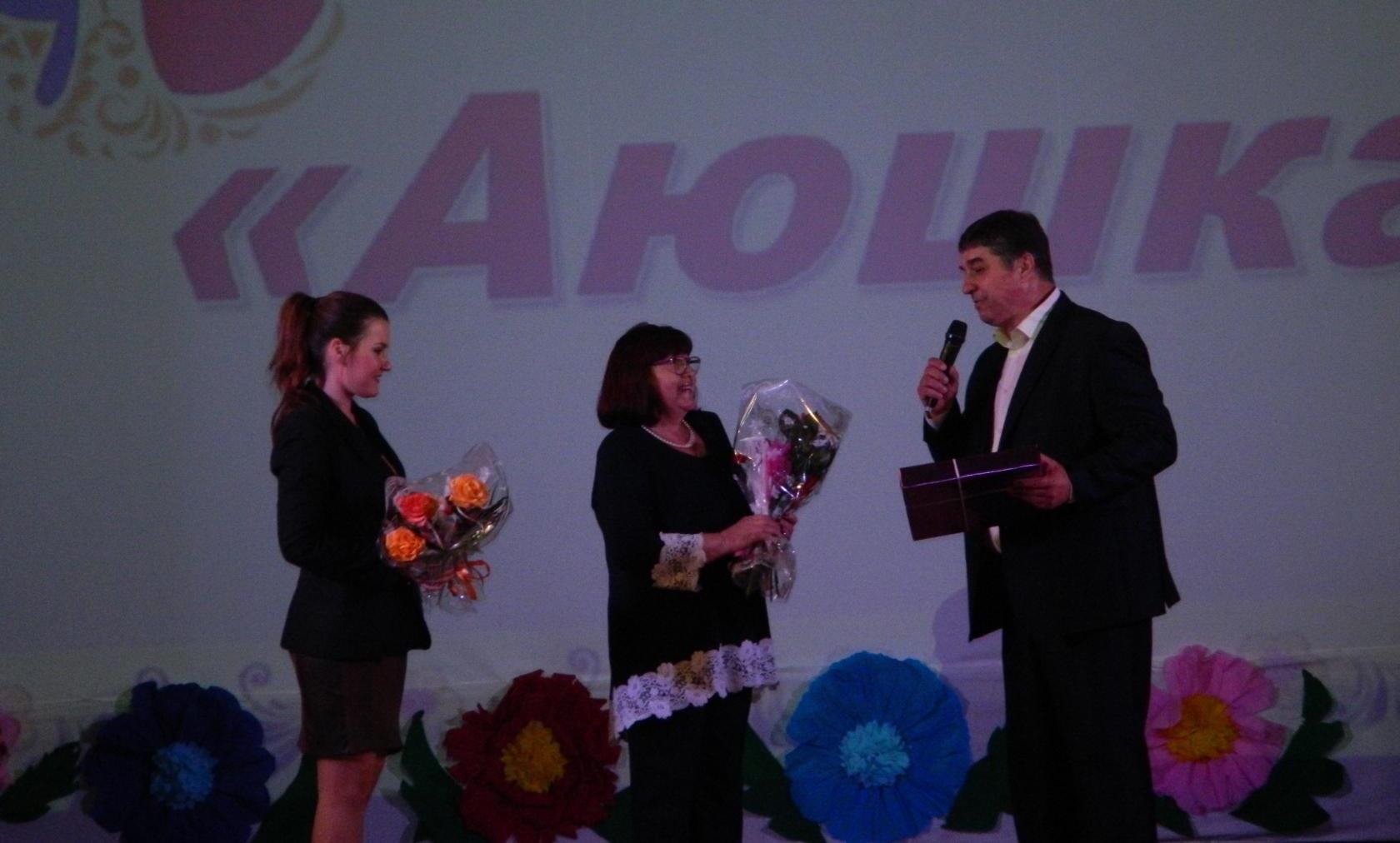 Марину Михайловну поздравляет Глава городского поселения г. Поворино Иван Андреевич Глушко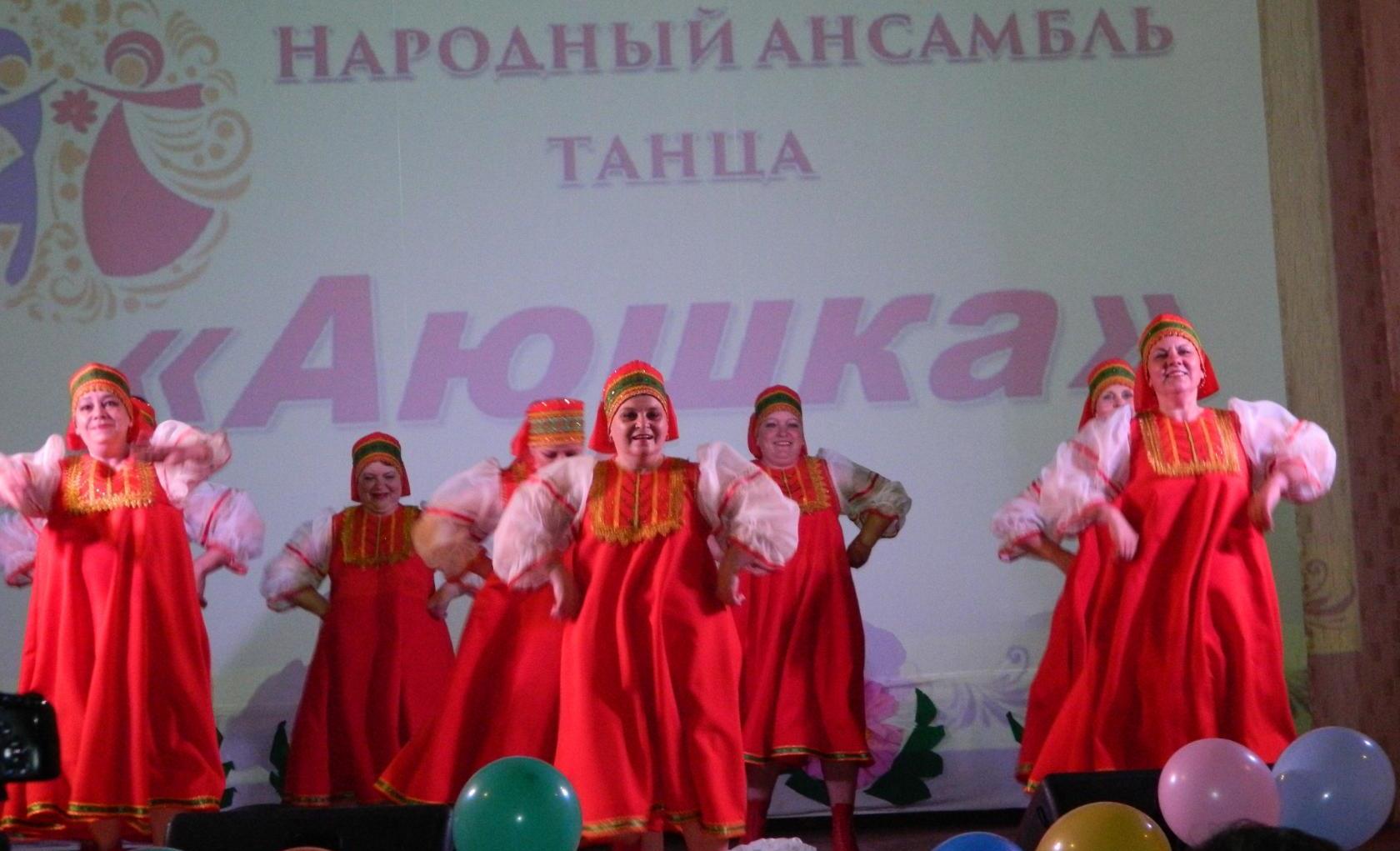 Старшая группа ансамбля танца «Аюшка»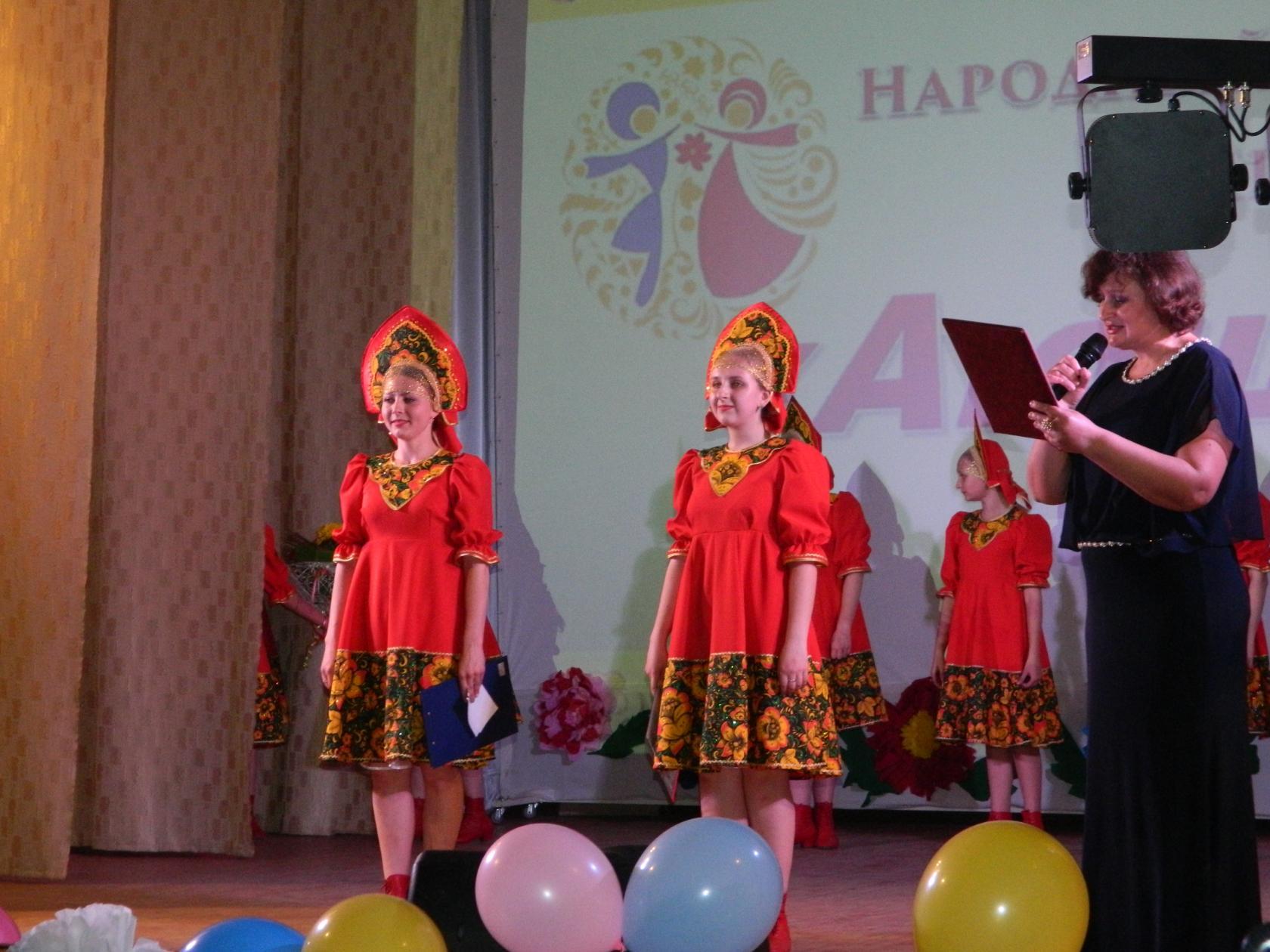 Выпускницы ансамбля Ирина Герасимова и Екатерина Ильина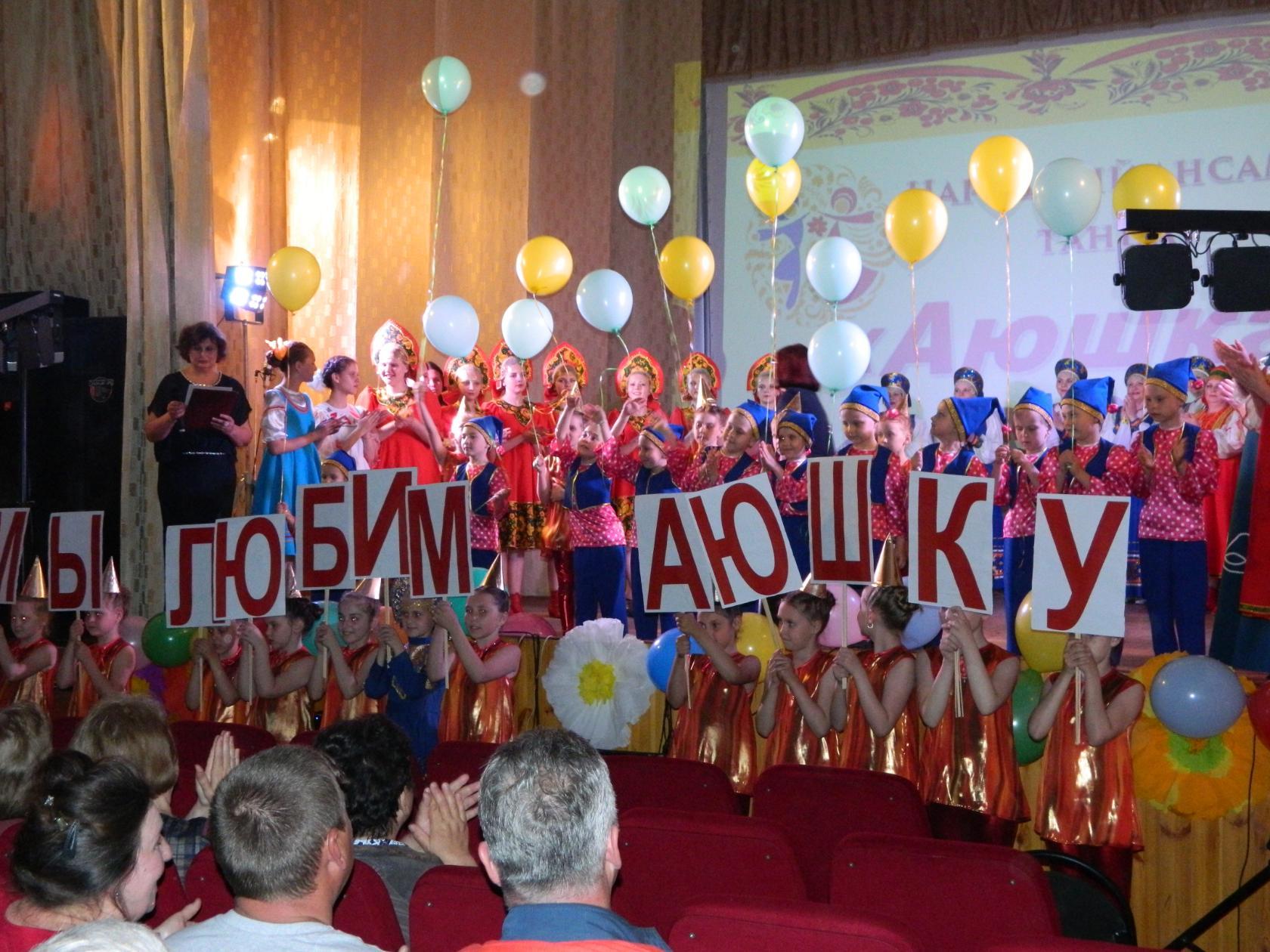 Дружный коллектив народного ансамбля танца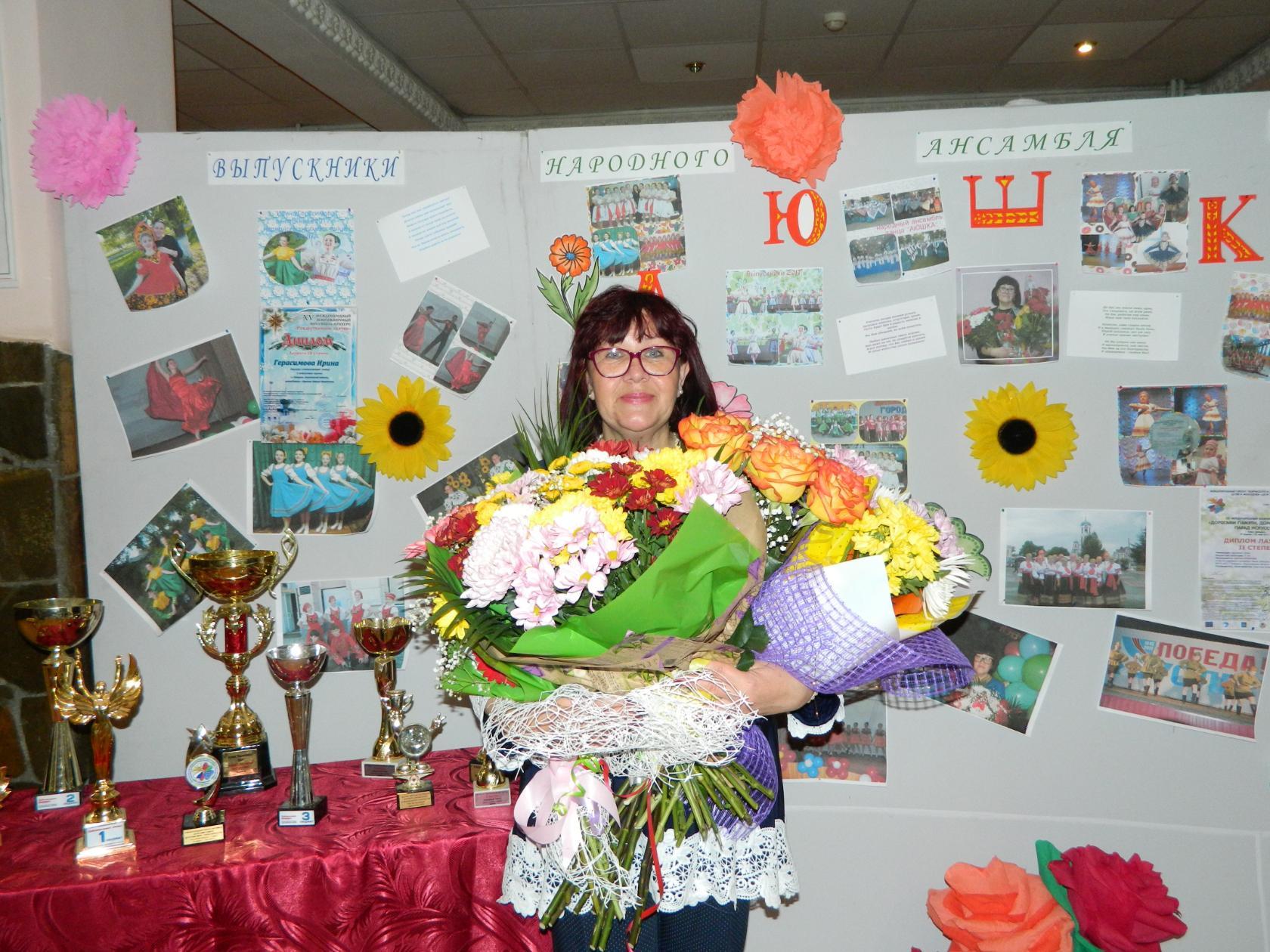 	Марина Круглова на фоне выставки достижений «Аюшки»       Русский народный танец – это танец с одной из самых богатых и насыщенных историй. Он берет свои истоки еще со времен Древней Руси. Но и современный зритель продолжает всегда радушно встречать представителей русского народного творчества. В этот вечер все овации пришлись на  участников народного ансамбля танца «Аюшка», которые всегда заряжают своим задором и оптимизмом.